GENERAL SCOPE OF SERVICES 
TEMPLATE EXAMPLE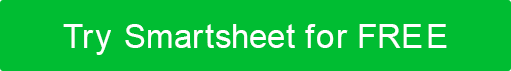 PROJECT NAMEProject BetaCOMPANY NAMEXYZ ServicesPROJECT MANAGERLori GarciaPHONE(000)-000-0000EMAILCOMPANY MAILING ADDRESSAddress, City, State ZIPPROJECT LOCATIONLocationCLIENT NAMEABC CorporationDATEMM/DD/YYPURPOSEThis document outlines the scope of services provided by XYZ Services to ABC Corporation for the specified project, ensuring a clear understanding of roles, responsibilities, and expectations.SCOPE OVERVIEWThe project involves [brief description of the project], aiming to achieve [project objectives]. This document serves as a guide to the agreed-upon services and deliverables.SCOPE DESCRIPTIONXYZ Services will provide comprehensive [type of services] for the project, including [specific tasks and deliverables]. Exclusions to these services are [clarify any exclusions or limitations].SERVICES PROVIDER RESPONSIBILITIESResponsibilities of XYZ Services include [list of responsibilities, tasks, deliverables, and associated timelines]. XYZ Services will ensure timely and quality delivery of agreed-upon services.PERFORMANCE STANDARDSThe services provided will adhere to industry-leading quality and performance standards. Key Performance Indicators (KPIs) will be measured through [specified metrics or indicators].METHODOLOGIES AND APPROACHESMETHODOLOGIES AND APPROACHESMETHODOLOGIES AND APPROACHESXYZ Services will employ [methodologies, tools, and approaches] to accomplish project goals. [Provide relevant technical information.]XYZ Services will employ [methodologies, tools, and approaches] to accomplish project goals. [Provide relevant technical information.]XYZ Services will employ [methodologies, tools, and approaches] to accomplish project goals. [Provide relevant technical information.]COMPLIANCE AND REGULATIONSCOMPLIANCE AND REGULATIONSCOMPLIANCE AND REGULATIONSAll services will comply with relevant regulatory and compliance requirements. XYZ Services will address and adhere to [specific regulatory or compliance requirements].All services will comply with relevant regulatory and compliance requirements. XYZ Services will address and adhere to [specific regulatory or compliance requirements].All services will comply with relevant regulatory and compliance requirements. XYZ Services will address and adhere to [specific regulatory or compliance requirements].PROJECT TIMELINEPROJECT TIMELINEPROJECT TIMELINEPresent a timeline or schedule of when services will be delivered.Present a timeline or schedule of when services will be delivered.DELIVERY DATETASKSERVICES REQUIREDMM/DD/YYForm Project Team / Preliminary Review / ScopeMM/DD/YYAnalysis PhaseMM/DD/YYControl PhaseMM/DD/YYProject Summary Report and Close OutMM/DD/YYCOMMUNICATION AND REPORTINGCOMMUNICATION AND REPORTINGCOMMUNICATION AND REPORTINGCommunication between the parties will occur through [specified channels]. Regular reports will be provided [frequency and format].Communication between the parties will occur through [specified channels]. Regular reports will be provided [frequency and format].Communication between the parties will occur through [specified channels]. Regular reports will be provided [frequency and format].CHANGE MANAGEMENTCHANGE MANAGEMENTCHANGE MANAGEMENTAny changes to the scope or services must be submitted in writing and will undergo a change management process outlined in Appendix B.Any changes to the scope or services must be submitted in writing and will undergo a change management process outlined in Appendix B.Any changes to the scope or services must be submitted in writing and will undergo a change management process outlined in Appendix B.PAYMENT AND COMPENSATIONPAYMENT AND COMPENSATIONPAYMENT AND COMPENSATIONPayment terms, rates, and invoicing procedures are detailed in the attached Appendix C.Payment terms, rates, and invoicing procedures are detailed in the attached Appendix C.Payment terms, rates, and invoicing procedures are detailed in the attached Appendix C.ESTIMATED COSTESTIMATED COSTESTIMATED COSTEXPENSEDESCRIPTIONCOSTINTERNAL LABORLogistics $7,903.00 EXTERNAL LABORLevel 1 EVS$6,923.00 MATERIALSChargers$8,509.00 SERVICESSystem Vendor$8,954.00 OTHERThird-Party Software$9,023.00 TOTALTOTAL$41,312.00TERMS AND CONDITIONSTERMS AND CONDITIONSTERMS AND CONDITIONSPlease refer to the attached Appendix D for legal and contractual terms and conditions, including dispute resolution and termination clauses.Please refer to the attached Appendix D for legal and contractual terms and conditions, including dispute resolution and termination clauses.Please refer to the attached Appendix D for legal and contractual terms and conditions, including dispute resolution and termination clauses.APPENDICESAPPENDICESAPPENDICES•	Appendix A: Project Timeline•	Appendix B: Change Management Process•	Appendix C: Payment and Invoicing Details•	Appendix D: Terms and Conditions•	Appendix A: Project Timeline•	Appendix B: Change Management Process•	Appendix C: Payment and Invoicing Details•	Appendix D: Terms and Conditions•	Appendix A: Project Timeline•	Appendix B: Change Management Process•	Appendix C: Payment and Invoicing Details•	Appendix D: Terms and ConditionsSIGNATURESSIGNATURESSIGNATURESPROJECT MANAGERSIGNATUREDATEMM/DD/YYMM/DD/YYCLIENTSIGNATUREDATEMM/DD/YYMM/DD/YYDISCLAIMERAny articles, templates, or information provided by Smartsheet on the website are for reference only. While we strive to keep the information up to date and correct, we make no representations or warranties of any kind, express or implied, about the completeness, accuracy, reliability, suitability, or availability with respect to the website or the information, articles, templates, or related graphics contained on the website. Any reliance you place on such information is therefore strictly at your own risk.